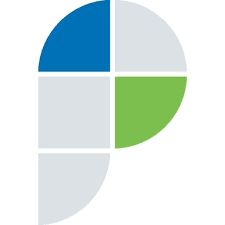 ПРЕСС-РЕЛИЗВ АСТРАХАНСКОЙ ОБЛАСТИ УТВЕРЖДЕНА «ДОРОЖНАЯ КАРТА» ПО НАПОЛНЕНИЮ ЕГРН НЕОБХОДИМЫМИ СВЕДЕНИЯМИРуководитель Управления Росреестра по Астраханской области Татьяна Белова совместно с Вице- губернатором - председателем Правительства Астраханской области Александром Шарыкиным утвердили Дорожную карту реализации мероприятий по проекту «Наполнение Единого государственного реестра недвижимости необходимыми сведениями». Документ регламентирует алгоритм действий при исполнении мероприятий по наполнению ЕГРН точными сведениями и состоит из 5 подпроектов, за исполнение которых назначены ответственные должностные лица. Основными целями «дорожной карты» являются: внесение в ЕГРН сведений о корректных характеристиках объектов недвижимости, сведений об административных границах, территорий объектов культурного наследия и лесничеств, а также выявление правообладателей ранее учтенных объектов недвижимости, внесение в ЕГРН сведений об отсутствующих правообладателях.Реализация «дорожной карты» требует тесного взаимодействия регионального Росреестра с органами государственной власти и органов местного самоуправления.Наполнение ЕГРН полными и точными сведениями позволит создавать новые цифровые сервисы, оказывать услуги гражданам на современном уровне, что окажет влияние на эффективное экономическое развитие нашего региона.«В настоящее время ведется работа по реализации «дорожной карты». В Астраханской области отсутствуют сведения о правообладателях более 160 тыс. земельных участков, не зарегистрированы права на 201 тыс. объектов недвижимости (кроме земельных участков и многоквартирных домов). Также отсутствуют сведения о границах 39% земельных участков, 81% границ населённых пунктов», - комментирует руководитель Управления Росреестра по Астраханской области Татьяна Белова.Материал подготовлен Управлением Росреестра по Астраханской областиКонтакты для СМИ: +7 8512 51 34 70Электронная почта: pressd_30@r30.rosreestr.ruСайт: www.rosreestr.gov.ruМы в одноклассниках: https://ok.ru/group57442898411746Мы в instagram: rosreestr_astrakhan30